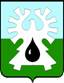 МУНИЦИПАЛЬНОЕ ОБРАЗОВАНИЕ ГОРОД УРАЙХАНТЫ-МАНСИЙСКИЙ АВТОНОМНЫЙ ОКРУГ - ЮГРАДУМА ГОРОДА УРАЙПРОТОКОЛзаседания Думы города Урай шестого созыва26.09.2019                                                                                                          № 3109-00 час.Председательствующий: Александрова Г.П. - председатель Думы города                                                                                  Урай.ПрисутствовалиНа заседании присутствует 14 депутатов, имеются 3 доверенности отсутствующих депутата (прилагаются).  Тридцать первое заседание Думы города Урай является правомочным.На заседании присутствовали: В период с 28.06.2019 по 25.09.2019  Думой города Урай в заочной форме принято 8 решений Думы:1.  от 17.07.2019 №45 «О награждении Благодарственным письмом Думы города Урай».Результат голосования: «за»- 14,  не приняли участие в голосовании - 3  (решение и лист опроса прилагаются);2. от 25.07.2019 №46 «О внесении изменений в Положение об отдельных вопросах осуществления бюджетного процесса в городе Урай».Результат голосования: «за»- 14,  не приняли участие в голосовании - 3  (решение и лист опроса прилагаются);3. от 25.07.2019 №47 «О награждении Почетной грамотой Думы города Урай».Результат голосования: «за»- 12,  не приняли участие в голосовании - 5  (решение и лист опроса прилагаются);4. от 25.07.2019 №48 «О ходатайстве в  Думу Ханты - Мансийского автономного округа- Югры».Результат голосования: «за»- 12,  не приняли участие в голосовании - 5  (решение и лист опроса прилагаются);5. от 26.07.2019 №49 «О награждении Почетной грамотой Думы города Урай».Результат голосования: «за»- 12  не приняли участие в голосовании - 5  (решение и лист опроса прилагаются);6. от 09.08.2019 №50 «О повторном рассмотрении решения Думы города Урай «О внесении изменений в Положение об отдельных вопросах осуществления бюджетного процесса в городе Урай»Результат голосования: «за»- 14,   «воздержались» - 1, не приняли участие в голосовании - 2  (решение и лист опроса прилагаются);7. от 23.08.2019 №51 «О награждении Почетной грамотой Думы города Урай».Результат голосования: «за»- 13,  не приняли участие в голосовании - 4  (решение и лист опроса прилагаются);8. от 23.08.2019 №52 «О награждении Благодарственным письмом Думы города Урай».Результат голосования: «за»- 12,  не приняли участие в голосовании - 5  (решение и лист опроса прилагаются).СЛУШАЛИ: О повестке тридцать первого заседания Думы города Урай.Докладчик: Александрова Г.П., председатель Думы города Урай.РЕШИЛИ: Утвердить повестку тридцать первого заседания Думы города Урай:Результат голосования: единогласно.СЛУШАЛИ: О порядке работы тридцать первого заседания Думы  города                         Урай. Докладчик: Александрова Г.П., председатель Думы города    Урай.РЕШИЛИ: Утвердить следующий порядок работы тридцать первого заседания Думы города Урай: - докладчикам по вопросам повестки - до 10 минут;  - выступающим в прениях - до 3х минут;         - перерыв - на 20 минут через полтора часа работы. Результат голосования: единогласно.Баев С.А., председатель комиссии по нормотворчеству, вопросам городского развития и хозяйства озвучил решение комиссии.РЕШИЛИ: Принять проект решения в целом.Результат голосования единогласно.(Решение прилагается)Вопросы докладчику:Акчурин М.Р. За счет чего сложился профицит бюджета?Тулупов А.Ю., председатель комиссии по экономике, бюджету, налогам и муниципальной собственности озвучил решение комиссии.Результат голосования единогласно.(Решение прилагается)Баев С.А., председатель комиссии по нормотворчеству, вопросам городского развития и хозяйства озвучил решение комиссии.РЕШИЛИ: Принять проект решения в целом.Результат голосования единогласно.(Решение прилагается)(Информация прилагается)Вопросы докладчику:Величко А.В. Будет ли сохранена березовая роща при реализации данного проекта?Подбуцкая Е.Н. В 2020 году будет реализован этот проект благоустройства?Александрова Г.П. Какую сумму необходимо выделить из местного бюджета на реализацию проекта?Фузеева И.А. Дала пояснение по данному вопросу.Злыгостев С.И.:1. О дополнительных затратах на уборку территории объекта благоустройства из - за наличия деревьев.2. О необходимости предусмотреть на территории детской площадки декоративные кустарники.Закирзянов Т.Р. К юбилею города в 2020 году работы по реализации объекта будут выполнены?Гамузов В.В. Дал пояснение по данному вопросу.Баев С.А., председатель комиссии по нормотворчеству, вопросам городского развития и хозяйства озвучил решение комиссии.(Информация прилагается)Вопросы докладчику:Бабенко А.В. Необходимо запросить гарантийное письмо у подрядчика о сроках выполнения работ.Тулупов А.Ю. О сроках открытия объекта. Злыгостев С.И.: Можно ли неблагонадежных подрядчиков в следующий раз не допускать к участию в торгах?Баев С.А., председатель комиссии по нормотворчеству, вопросам городского развития и хозяйства озвучил решение комиссии.(Информации прилагаются)1. от 26.06.2017 года О рассмотрении возможность оказания финансовой поддержки деятельности  Урайской городской национально-культурной общественной организации «Русичи» и общественной организации «Национально-культурная автономия татар города Урай.Докладчик: Кащеева Ульяна Викторовна, исполняющий обязанности заместителя главы города Урай.Величко А.В., председатель комиссии по социальной политике озвучил решение комиссии.2. от 20.09.2018 года 1) Об учете замечаний Контрольно-счетной палаты города Урай и постоянной комиссии Думы города Урай по экономике, бюджету, налогам и муниципальной собственности (при наличии) при внесении изменений в муниципальные программы.Докладчик: Уланова Лариса Викторовна, начальник управления по экономике, анализу и прогнозированию администрации города Урай.Тулупов А.Ю., председатель комиссии по экономике, бюджету, налогам и муниципальной собственности озвучил решение комиссии.2) О финансировании вопросов при формировании бюджета городского округа город Урай на плановый период 2019 - 2021 г.г.:а) муниципального бюджетного дошкольного образовательного учреждения «Детский сад №7 «Антошка» по вопросу ремонта автодороги, которая проходит вдоль детского сада.Докладчик: Макаров Сергей Геннадьевич, директор муниципального казенного учреждения «Управление капитального строительства города Урай».Тулупов А.Ю., председатель комиссии по экономике, бюджету, налогам и муниципальной собственности озвучил решение комиссии.Величко А.В., председатель комиссии по социальной политике озвучил решение комиссии.Баев С.А., председатель комиссии по нормотворчеству, вопросам городского развития и хозяйства озвучил решение комиссии.б) муниципального бюджетного дошкольного образовательного учреждения «Детский сад №19 «Радость»  по вопросу благоустройства территории детского сада.Докладчик: Кащеева Ульяна Викторовна, исполняющий обязанности заместителя главы города Урай.Тулупов А.Ю., председатель комиссии по экономике, бюджету, налогам и муниципальной собственности озвучил решение комиссии.Величко А.В., председатель комиссии по социальной политике озвучил решение комиссии.Баев С.А., председатель комиссии по нормотворчеству, вопросам городского развития и хозяйства озвучил решение комиссии.в) муниципального бюджетного образовательного учреждения средняя общеобразовательная школа с углубленным изучением отдельных предметов №6 по вопросу проведении капитального ремонта.Докладчик: Кащеева Ульяна Викторовна, исполняющий обязанности заместителя главы города Урай.3. от 14.02.2019 годаОб изыскании в 2019 году средств на питание школьников в размере 44 руб. на одного ребенка не льготной категории.Докладчик: Кащеева Ульяна Викторовна, исполняющий обязанности заместителя главы города Урай.Тулупов А.Ю., председатель комиссии по экономике, бюджету, налогам и муниципальной собственности озвучил решение комиссии.4. от 28.02.2019 годаО поведении разъяснительной работы с населением города через средства массовой информации о внесенных изменениях в Генеральный план, Правила землепользования и застройки муниципального образования город Урай.Докладчик: Парфентьева Алла Александровна, директор муниципального казенного учреждения «Управление градостроительства, землепользования и природопользования города Урай».Баев С.А., председатель комиссии по нормотворчеству, вопросам городского развития и хозяйства озвучил решение комиссии.5. от 30.05.2019 года 1) О проведении предварительного рассмотрения корректировок бюджета совместно с депутатами до официального заседания комиссии по экономике, бюджету, налогам и муниципальной собственности, с целью определения приоритетов при распределении финансовых средств.Докладчик: Хусаинова Ирина Валериевна, председатель Комитета по финансам администрации города Урай.Тулупов А.Ю., председатель комиссии по экономике, бюджету, налогам и муниципальной собственности озвучил решение комиссии.2) Об учете в корректировках бюджета в 2019 году предписаний и обращений прокуратуры в адрес главы и Думы города по выделению средств на антитеррористическую защищенность объектов образования, спорта и культуры.Докладчик: Кащеева Ульяна Викторовна, исполняющий обязанности заместителя главы города Урай.Вопросы докладчику:Бабенко А.В.: О невозможности проведения междугородних соревнований из-за несоответствия антитеррористическая защищенности объектов спорта.Гамузов В.В. О проведении соревнований, включенных в календарный план.Величко А.В. Об установке шлагбаума на территории ДС «Старт».Злыгостев С.И. О подготовке учреждений спорта к проведению соревнований?Выступил Бабенко А.В. О необходимости взять на контроль устранение замечаний по общественной безопасности объектов образования, спорта и культуры для возможности проведения культурно-массовых мероприятий.Выступили: Гамузов В.В. Предложил депутатам Думы города заслушать представителей ООО  «А1Агрогрупп» г. Екатеринбург, которые проинформируют депутатов об инвестировании АО «Агроника» путем выкупа в собственность его активов, в целях дальнейшего развития предприятия.Баев С.А., Закирзянов Т.Р. Поддержали предложение Гамузова В.В. и предложили провести 31-е заседание Думы без перерыва и поменять местами вопрос повестки №7 с вопросом повестки №10 «Разное».Председательствующий: Поставил на голосование вопрос о внесении следующих изменений в порядок работы 31-го заседания Думы города Урай:1. Провести 31-е заседание Думы города Урай без перерыва.2. Изменить порядок рассмотрения вопросов повестки 31-го заседания Думы города Урай, вопрос №10 рассмотреть под №7, вопрос №7 соответственно под №10.1. Председательствующий. Уважаемые депутаты,  на нашем заседании присутствуют:Зимон Евгений Владимирович, директор ООО  «А1Агрогрупп»;Минаев Сергей Васильевич, учредитель ООО  «А1Агрогрупп», г. Екатеринбург, которые проинформируют депутатов об инвестировании АО «Агроника» путем выкупа в собственность его активов, в целях дальнейшего развития предприятия.Вопросы Зимон Е.В.:Злыгостев С.И.: 1. Есть ли бизнес - план?2. О прибыли предприятия АО «Агроника».3. За счет чего на сегодняшний день удалось повысить надои?Закирзянов Т.Р.Розничная торговля останется или будет только производство продукции?Акчурин М.Р. Предполагается ли сокращение работников предприятия?Бабенко А.В. 1. О состоянии предприятия на сегодняшний день. Как планируете справляться с долгами предприятия?2. О посещении депутатами АО «Агроника».Кочемазов А.В. 1. Администрация города Урай будет заниматься приватизацией АО «Агроника»?2. Об оценке стоимости предприятия.3. О сроках приватизации.Гамузов В.В. Дал пояснение по вопросам приватизации предприятия.Александрова Г.П. Почему администрация города Урай раньше не смогла нанять кризисного управляющего для стабилизации экономики предприятия? Тулупов А.Ю., председатель комиссии по экономике, бюджету, налогам и муниципальной собственности озвучил решение комиссии.(Решение прилагается)(Решение прилагается)Александрова Г.П., председатель комиссии по Регламенту, вопросам депутатской деятельности, этики и наградам озвучил решение комиссии.РЕШИЛИ: Принять проект решения в целом.Результат голосования: единогласно.(Решение прилагается)Александрова Г.П., председатель комиссии по Регламенту, вопросам депутатской деятельности, этики и наградам озвучил решение комиссии.(Решение прилагается)СЛУШАЛИ 10: Разное (п.2).2. Председательствующий: Рассмотрение  проектов: 1. О внесении изменений в бюджет городского округа   город Урай на 2019 год и на плановый период 2020 и   2021 годов.     2. О предложениях о внесении изменений в муниципальные программы на 2019 год и на плановый период 2020 и 2021 годов.Докладчик: Хусаинова Ирина Валериевна, председатель Комитета по финансам администрации города Урай.Председательствующий. Уважаемые депутаты! Предлагаю поручить  КСП города Урай провести проверку законности выделения администрацией города Урай в 2019 году средств АО «Агроника» из резервного фонда администрации города Урай. Председательствующий. Уважаемые депутаты! Предлагаю провести внеочередное заседание Думы города с включением в повестку 2-х рассмотренных нами вопросов и внесенных главой города проектов после 16 сентября 2019.РЕШИЛИ 2: Провести внеочередное заседание Думы города Урай до 10.10.2019 с включением в повестку 2-х рассмотренных нами вопросов и внесенных после 16 сентября 2019 главой города проектов решений.Результат голосования единогласно.Бабенко А.В. о проведению приемов граждан в избирательных округах 26.09.2019.Председатель Думы города Урай                                         Г.П. Александровадепутаты:Акчурин М.Р.,Бабенко А.В.,Величко А.В.,Баев С.А.,Жигарев Е.В.,Зайцев В.И.,Закирзянов Т.Р.,Злыгостев С.И., Кочемазов А.В.,Подбуцкая Е.Н.,Стадухина М.И.,Тулупов А.Ю.,Мазитов Р.З.Отсутствовали депутаты:Моряков В.П. - командировка (доверенность Злыгостеву С.И.),Перевозкина Л.Ф. - болезнь (доверенность Александровой Г.П.), Свиридов Д.П. - отпуск (доверенность Бабенко А.В.), Гамузов В.В.-исполняющий обязанности главы города Урай,Кащеева У.В.-исполняющий обязанности заместителя главы города Урай,Новоселова С.П.-заместитель главы города Урай,Фузеева И.А.-заместитель главы города Урай,Гарифов В.Р.-председатель комитета по управлению муниципальным имуществом администрации города Урай,Мовчан О.В.-начальник правового управления администрации города Урай,Макаров С.Г.-директор муниципального казенного учреждения «Управление капитального строительства города Урай»,Мядель И.А.-председатель Контрольно - счетной палаты города Урай,Парфентьева А.А.-директор муниципального казенного учреждения «Управление градостроительства, землепользования и природопользования города Урай»,Уланова Л.В.-начальник управления по экономике, анализу и прогнозированию администрации города Урай,Хусаинова И.В.-председатель Комитета по финансам администрации города Урай,Якименко А.П.-прокурор города Урай,Коломиец А.В.-старший инспектор аппарата Думы города Урай,Чемогина Л.Л.-руководитель аппарата Думы города Урай,представители средств массовой информации (ТРК «Спектр+» ООО «Медиа-холдинг «Западная Сибирь»).представители средств массовой информации (ТРК «Спектр+» ООО «Медиа-холдинг «Западная Сибирь»).представители средств массовой информации (ТРК «Спектр+» ООО «Медиа-холдинг «Западная Сибирь»).О внесении изменений в устав города Урай.Докладчик: Мовчан Ольга Владимировна, начальник правового управления администрации города Урай.Отчет об исполнении бюджета городского округа город Урай за I полугодие 2019 года. Докладчик: Хусаинова Ирина Валериевна, председатель Комитета по финансам администрации города Урай.О внесении изменений в Правила землепользования и застройки муниципального образования городской округ город Урай. Докладчик: Парфентьева Алла Александровна, директор муниципального казенного учреждения «Управление градостроительства, землепользования и природопользования города Урай».О проекте благоустройства  объекта «Бульвар содружества».Докладчик: Парфентьева Алла Александровна, директор муниципального казенного учреждения «Управление градостроительства, землепользования и природопользования города Урай».Предварительный отчет о выполнении работ по благоустройству на объекте «Благоустройство территории в районе пересечения ул. Узбекистанская, ул.Космонавтов, граничащая ж/д №71,72 мкр.1А» по решению постоянной комиссии Думы города Урай по нормотворчеству, вопросам городского развития и хозяйства. Докладчик: Макаров Сергей Геннадьевич, директор муниципального казенного учреждения «Управление капитального строительства города Урай».О выполнении администрацией города Урай рекомендаций Думы города Урай:1. от 26.06.2017 года (фин. поддержка НКО).Докладчик: Кащеева Ульяна Викторовна, исполняющий обязанности заместителя главы города Урай;2. от 20.09.2018 года:1) об учете замечаний КСП и комиссии по экономике;Докладчик: Уланова Лариса Викторовна, начальник управления по экономике, анализу и прогнозированию администрации города Урай.2) финансирование мероприятий при формировании бюджета;Докладчики: Макаров Сергей Геннадьевич, директор муниципального казенного учреждения «Управление капитального строительства города Урай»,Кащеева Ульяна Викторовна, исполняющий обязанности заместителя главы города Урай;3. от  14.02.2019 года (об изыскании средств на питание школьников).Докладчик: Кащеева Ульяна Викторовна, исполняющий обязанности заместителя главы города Урай;4. от 28.02.2019 года (о разъяснительной работе с населением).Докладчик: Парфентьева Алла Александровна, директор муниципального казенного учреждения «Управление градостроительства, землепользования и природопользования города Урай»;5. от 30.05.2019 года:1. о предварительном рассмотрении корректировок бюджета с депутатами. Докладчик: Хусаинова Ирина Валериевна, председатель Комитета по финансам администрации города Урай;2. о финансировании мероприятий по антитеррористической защищенности.Докладчик: Кащеева Ульяна Викторовна, исполняющий обязанности заместителя главы города Урай.О внесении изменения в порядок управления и распоряжения имуществом, находящимся в муниципальной собственности города Урай Докладчик: Гарифов Вадим Рафаилович, председатель комитета по управлению муниципальным имуществом администрации города Урай.О награждении Почётной грамотой Думы города Урай.Докладчик: Александрова Галина Петровна, председатель постоянной комиссии по Регламенту, вопросам депутатской деятельности, этики и наградам, председатель Думы города Урай.О награждении Благодарственным письмом Думы города Урай.Докладчик: Александрова Галина Петровна, председатель постоянной комиссии по Регламенту, вопросам депутатской деятельности, этики и наградам, председатель Думы города Урай.Разное.СЛУШАЛИ 1:О внесении изменений в устав города Урай.О внесении изменений в устав города Урай.СЛУШАЛИ 1:Докладчик: Мовчан Ольга Владимировна, начальник правового управления администрации города Урай.СЛУШАЛИ 2:Отчет об исполнении бюджета городского округа город Урай за I полугодие 2019 года. Отчет об исполнении бюджета городского округа город Урай за I полугодие 2019 года.  Докладчик: Хусаинова Ирина Валериевна, председатель Комитета по финансам администрации города Урай.РЕШИЛИ:1. Отчет об исполнении бюджета городского округа город Урай за I полугодие 2019 года принять к сведению.2. Рекомендовать администрации города Урай при рассмотрении отчетов об исполнении бюджета городского округа город Урай предоставлять депутатам Думы информацию по реализации национальных проектов в разрезе муниципальных программ.СЛУШАЛИ 3:О внесении изменений в Правила землепользования и застройки муниципального образования городской округ город Урай. Докладчик: Парфентьева Алла Александровна, директор муниципального казенного учреждения «Управление градостроительства, землепользования и природопользования города Урай».СЛУШАЛИ 4:О проекте благоустройства  объекта «Бульвар содружества».Докладчик: Парфентьева Алла Александровна, директор муниципального казенного учреждения «Управление градостроительства, землепользования и природопользования города Урай».РЕШИЛИ:Информацию принять к сведению.Результат голосования: единогласно.СЛУШАЛИ 5:Предварительный отчет о выполнении работ по благоустройству на объекте «Благоустройство территории в районе пересечения ул. Узбекистанская, ул.Космонавтов, граничащая ж/д №71,72 мкр.1А» (контрольный вопрос постоянной комиссии Думы города Урай по нормотворчеству, вопросам городского развития и хозяйства). Предварительный отчет о выполнении работ по благоустройству на объекте «Благоустройство территории в районе пересечения ул. Узбекистанская, ул.Космонавтов, граничащая ж/д №71,72 мкр.1А» (контрольный вопрос постоянной комиссии Думы города Урай по нормотворчеству, вопросам городского развития и хозяйства). СЛУШАЛИ 5:Докладчик:Макаров Сергей Геннадьевич, директор муниципального казенного учреждения «Управление капитального строительства города Урай».РЕШИЛИ:                             Принять информацию к сведению.Результат голосования: единогласно.СЛУШАЛИ 6:О выполнении администрацией города Урай рекомендаций Думы города Урай:РЕШИЛИ:                             1. Принять информацию к сведению,2. Снять с контроля рекомендацию от 26.06.2017 года.Результат голосования: единогласно.РЕШИЛИ:                             1. Принять информацию к сведению,2. Снять с контроля рекомендацию от 20.09.2018 года.Результат голосования: единогласно.РЕШИЛИ:                             1. Принять информацию к сведению,2. Снять с контроля рекомендацию от 20.09.2018 года.Результат голосования: единогласно.РЕШИЛИ:                             1. Информацию принять к сведению.2. Рекомендацию от 20.09.2018 года оставить на контроле.3. Рекомендовать администрации города Урай при формировании бюджета городского округа город Урай на 2020-2022 годы предусмотреть финансовые средства на ПСД и  капитальный ремонт и благоустройство территорий муниципальных бюджетных дошкольных образовательных учреждений «Детский сад №6 «Дюймовочка», «Детский сад №19 «Радость».Результат голосования: единогласно.РЕШИЛИ:                             1. Информацию принять к сведению.2. Рекомендацию от 20.09.2018 года оставить на контроле.Результат голосования: единогласно.РЕШИЛИ:                             1. Информацию принять к сведению.2. Рекомендацию от 14.02.2019 года оставить на контроле.Результат голосования: единогласно.РЕШИЛИ:                             1. Принять информацию к сведению.2.  Рекомендацию от 28.02.2019 года снять с  контроля.3. Рекомендовать администрации города Урай расширить разъяснительную работу с населением по данным вопросам на страницах социальных сетей.Результат голосования: единогласно.РЕШИЛИ:                             1. Принять информацию к сведению.2.  Рекомендацию от 30.05.2019 года снять с  контроля.Результат голосования: единогласно.РЕШИЛИ:                             1. Принять информацию к сведению.2.  Рекомендацию от 30.05.2019 года снять с  контроля.3. Рекомендовать администрации города Урай взять на контроль устранение замечаний по общественной безопасности объектов образования, спорта и культуры для возможности проведения культурно-массовых мероприятий. Информацию по выполнению рекомендации Думы предоставить  к очередному заседанию Думы города Урай в октябре 2019 года.Результат голосования: «за» - 15 депутатов, «воздержались» 2 депутата (Зайцев ВИ., Подбуцкая Е.Н.).РЕШИЛИ:                             Внести следующие изменения в порядок работы 31-го заседания Думы города Урай:1. Провести 31-е заседание Думы города Урай без перерыва.2. Изменить порядок рассмотрения вопросов повестки 31-го заседания Думы города Урай, вопрос №10 (п. 1 вопроса) рассмотреть под №7, вопрос №7 соответственно под №10.Результат голосования: «за» - 15 депутатов, «против» - 1 депутат (Александрова Г.П.).СЛУШАЛИ 7:Разное (п.1).СЛУШАЛИ 8:О внесении изменения в порядок управления и распоряжения имуществом, находящимся в муниципальной собственности города Урай Докладчик: Гарифов Вадим Рафаилович, председатель комитета по управлению муниципальным имуществом администрации города Урай.О внесении изменения в порядок управления и распоряжения имуществом, находящимся в муниципальной собственности города Урай Докладчик: Гарифов Вадим Рафаилович, председатель комитета по управлению муниципальным имуществом администрации города Урай.СЛУШАЛИ 8:РЕШИЛИ:                             Принять проект решения в целом.Результат голосования: единогласно.СЛУШАЛИ 9:О награждении Почётной грамотой Думы города Урай.Докладчик: Александрова Галина Петровна, председатель постоянной комиссии по Регламенту, вопросам депутатской деятельности, этики и наградам, председатель Думы города Урай.СЛУШАЛИ 10:О награждении Благодарственным письмом Думы города Урай.Докладчик: Александрова Галина Петровна, председатель постоянной комиссии по Регламенту, вопросам депутатской деятельности, этики и наградам, председатель Думы города Урай.РЕШИЛИ:                             Принять проект решения в целом.Результат голосования: единогласно.РЕШИЛИ 1:                             Поручить  Контрольно-счетной палате города Урай провести проверку законности выделения администрацией города Урай в 2019 году средств АО «Агроника» из резервного фонда администрации города Урай. Результат голосования единогласно.